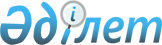 О бюджете Тарбагатайского района на 2024 – 2026 годыРешение Тарбагатайского районного маслихата Восточно-Казахстанской области от 26 декабря 2023 года № 11/2-VIII
      Примечание ИЗПИ!
      Настоящее решение вводится в действие с 01.01.2024.
      В соответствии со статьями 73, 75 Бюджетного кодекса Республики Казахстан, подпунктом 1) пункта 1 статьи 6 Закона Республики Казахстан "О местном государственном управлении и самоуправлении в Республике Казахстан" Тарбагатайский районный маслихат РЕШИЛ:
      1. Утвердить бюджет района на 2024-2026 годы, согласно приложениям 1, 2 и 3 соответственно, в том числе на 2024 год в следующих объемах:
      1) доходы – 4 658 125,1 тысяч тенге, в том числе:
      налоговые поступления – 1 418 029,0 тысяч тенге;
      неналоговые поступления – 963,0 тысяч тенге;
      поступления трансфертов – 3 239 133,1 тысяч тенге;
      2) затраты – 4 758 695,4 тысяч тенге;
      3) чистое бюджетное кредитование – 123 812,0 тысяч тенге, в том числе:
      бюджетные кредиты – 158 756,0 тысяч тенге;
      погашение бюджетных кредитов – 34 944,0 тысяч тенге;
      4) сальдо по операциям с финансовыми активами – 0,0 тысяч тенге;
      приобретение финансовых активов – 0,0 тысяч тенге;
      поступления от продажи финансовых активов государства – 0,0 тысяч тенге;
      5) дефицит (профицит) бюджета – -224 382,3 тысяч тенге;
      6) финансирование дефицита (использование профицита) бюджета – 224 382,3 тысяч тенге;
      поступление займов – 158 756,0 тысяч тенге;
      погашение займов – 34 944,0 тысяч тенге;
      используемые остатки бюджетных средств – 100 570,3 тысяч тенге.
      Сноска. Пункт 1 в редакции решения Тарбагатайского районного маслихата Восточно-Казахстанской области от 29.04.2024 № 15/2-VIII (вводится в действие с 01.01.2024).


      2. Предусмотреть в районном бюджете на 2024 год объемы субвенций, передаваемых из районного бюджета в бюджеты сельских округов, в сумме 344 730,0 тысяч тенге, в том числе:
      Акжарскому сельскому округу 56 800,0 тысяч тенге;
      Тугылскому сельскому округу 44 989,0 тысяч тенге;
      Жанаауылскому сельскому округу 40 486,0 тысяч тенге;
      Жетиаралскому сельскому округу 43 152,0 тысяч тенге;
      Кабанбайскому сельскому округу 44 853,0 тысяч тенге;
      Карасускому сельскому округу 38 058,0 тысяч тенге;
      Куйганскому сельскому округу 42 337,0 тысяч тенге;
      Маныракскому сельскому округу 34 055,0 тысяч тенге.
      3. Принять к исполнению на 2024 год нормативы распределения доходов в бюджет района по социальному налогу, индивидуальному подоходному налогу с доходов облагаемых у источника выплаты, индивидуальному подоходному налогу с доходов не облагаемых у источника выплаты, индивидуальному подоходному налогу с доходов иностранных граждан, не облагаемых у источника выплаты, корпоративному подоходному налогу с юридических лиц, за исключением поступлений от субъектов крупного предпринимательства и организаций нефтяного сектора в размере 100 процентов установленного решением Восточно-Казахстанского областного маслихата "Об областном бюджете на 2024-2026 годы" от 15 декабря 2023 года № 9/69-VIII.
      4. Учесть, что в районном бюджете на 2024 год установлен объем субвенции, передаваемый из областного бюджета в сумме 1 563 333,0 тысяч тенге.
      5. Утвердить резерв местного исполнительного органа района на 2024 год в сумме 21 321,0 тысяч тенге.
      6. Настоящее решение вводится в действие с 1 января 2024 года. Бюджет Тарбагатайского района на 2024 год
      Сноска. Приложение 1 в редакции решения Тарбагатайского районного маслихата Восточно-Казахстанской области от 29.04.2024 № 15/2-VIII (вводится в действие с 01.01.2024). Бюджет Тарбагатайского района на 2025 год Бюджет Тарбагатайского района на 2026 год
					© 2012. РГП на ПХВ «Институт законодательства и правовой информации Республики Казахстан» Министерства юстиции Республики Казахстан
				
      Председатель Тарбагатайского районного маслихата 

О. Канагатов
Приложение 1 к решению 
Тарбагатайского 
районного маслихата 
от 26 декабря 2023 года 
№ 11/2-VIII
Категория 
Класс
Подкласс
Наименование
Сумма (тысячи теңге)
I. ДОХОДЫ
4 658 125,1
1
Налоговые поступления
1 418 029,0
01
Подоходный налог
758 567,0
1
Корпоративный подоходный налог
48 600,0
2
Индивидуальный подоходный налог
709 967,0
03
Социальный налог
607 529,0
1
Социальный налог
607 529,0
04
Налоги на собственность
36 750,0
1
Налоги на имущество
36 750,0
05
Внутренние налоги на товары, работы и услуги
5 461,0
2
Акцизы
1 375,0
4
Сборы за ведение предпринимательской и профессиональной деятельности
4 086,0
08
Обязательные платежи, взимаемые за совершение юридически значимых действий и (или) выдачу документов уполномоченными на то государственными органами или должностными лицами
9 722,0
1
Государственная пошлина
9 722,0
2
Неналоговые поступления
963,0
01
Доходы от государственной собственности
963,0
5
Доходы от аренды имущества, находящегося в государственной собственности
927,0
7
Вознаграждения по кредитам, выданным из государственного бюджета
36,0
4
Поступления трансфертов
3 239 133,1
01
Трансферты из нижестоящих органов государственного управления
6 554,7
3
Трансферты из бюджетов городов районного значения, сел, поселков, сельских округов
6 554,7
02
Трансферты из вышестоящих органов государственного управления
3 232 578,4
2
Трансферты из областного бюджета
3 232 578,4
Функциональная группа
Функциональная группа
Функциональная группа
Функциональная группа
Функциональная группа
Сумма (тысячи теңге)
Подфункция
Подфункция
Подфункция
Подфункция
Сумма (тысячи теңге)
Администратор бюджетных программ
Администратор бюджетных программ
Администратор бюджетных программ
Сумма (тысячи теңге)
Программа
Программа
Сумма (тысячи теңге)
Наименование
Сумма (тысячи теңге)
II. ЗАТРАТЫ
4 758 695,4
01
Государственные услуги общего характера
1 102 359,7
1
Представительные, исполнительные и другие органы, выполняющие общие функции государственного управления
438 341,4
112
Аппарат маслихата района (города областного значения)
51 848,0
001
Услуги по обеспечению деятельности маслихата района (города областного значения)
51 848,0
122
Аппарат акима района (города областного значения)
386 493,4
001
Услуги по обеспечению деятельности акима района (города областного значения)
316 800,4
003
Капитальные расходы государственного органа
35 243,0
113
Целевые текущие трансферты нижестоящим бюджетам
34 450,0
2
Финансовая деятельность
2 735,0
459
Отдел экономики и финансов района (города областного значения)
2 735,0
003
Проведение оценки имущества в целях налогообложения
1 413,0
010
Приватизация, управление коммунальным имуществом, постприватизационная деятельность и регулирование споров, связанных с этим
1 322,0
9
Прочие государственные услуги общего характера
661 283,3
459
Отдел экономики и финансов района (города областного значения)
61 635,0
001
Услуги по реализации государственной политики в области формирования и развития экономической политики, государственного планирования, исполнения бюджета и управления коммунальной собственностью района (города областного значения)
61 635,0
809
Отдел жилищно-коммунального хозяйства, пассажирского транспорта, автомобильных дорог, строительства, архитектуры и градостроительства района (города областного значения)
599 648,3
001
Услуги по реализации государственной политики на местном уровне в области жилищно-коммунального хозяйства, пассажирского транспорта, автомобильных дорог, строительства, архитектуры и градостроительства
63 375,0
015
Капитальные расходы государственного органа
8 000,0
113
Целевые текущие трансферты нижестоящим бюджетам
528 273,3
02
Оборона
43 155,0
1
Военные нужды
6 300,0
122
Аппарат акима района (города областного значения)
6 300,0
005
Мероприятия в рамках исполнения всеобщей воинской обязанности
6 300,0
2
Организация работы по чрезвычайным ситуациям
36 855,0
122
Аппарат акима района (города областного значения)
36 855,0
006
Предупреждение и ликвидация чрезвычайных ситуаций масштаба района (города областного значения)
7 000,0
007
Мероприятия по профилактике и тушению степных пожаров районного (городского) масштаба, а также пожаров в населенных пунктах, в которых не созданы органы государственной противопожарной службы
29 855,0
03
Общественный порядок, безопасность, правовая, судебная, уголовно-исполнительная деятельность
30 000,0
9
Прочие услуги в области общественного порядка и безопасности
30 000,0
809
Отдел жилищно-коммунального хозяйства, пассажирского транспорта, автомобильных дорог, строительства, архитектуры и градостроительства района (города областного значения)
30 000,0
021
Обеспечение безопасности дорожного движения в населенных пунктах
30 000,0
06
Социальная помощь и социальное обеспечение
1 000 622,0
1
Социальное обеспечение
484 205,0
451
Отдел занятости и социальных программ района (города областного значения)
484 205,0
005
Государственная адресная социальная помощь
484 205,0
2
Социальная помощь
460 152,0
451
Отдел занятости и социальных программ района (города областного значения)
460 152,0
004
Оказание социальной помощи на приобретение топлива специалистам здравоохранения, образования, социального обеспечения, культуры, спорта и ветеринарии в сельской местности в соответствии с законодательством Республики Казахстан
56 742,0
006
Оказание жилищной помощи
6 389,0
007
Социальная помощь отдельным категориям нуждающихся граждан по решениям местных представительных органов
42 764,0
010
Материальное обеспечение детей с инвалидностью, воспитывающихся и обучающихся на дому
3 517,0
014
Оказание социальной помощи нуждающимся гражданам на дому
199 889,0
015
Территориальные центры социального обслуживания пенсионеров и лиц с инвалидностью
80 888,0
017
Обеспечение нуждающихся лиц с инвалидностью протезно-ортопедическими, сурдотехническими и тифлотехническими средствами, специальными средствами передвижения, обязательными гигиеническими средствами, а также предоставление услуг санаторно-курортного лечения, специалиста жестового языка, индивидуальных помощников в соответствии с индивидуальной программой абилитации и реабилитации лица с инвалидностью
69 963,0
9
Прочие услуги в области социальной помощи и социального обеспечения
56 265,0
451
Отдел занятости и социальных программ района (города областного значения)
56 265,0
001
Услуги по реализации государственной политики на местном уровне в области обеспечения занятости и реализации социальных программ для населения
43 478,0
011
Оплата услуг по зачислению, выплате и доставке пособий и других социальных выплат
4 000,0
067
Капитальные расходы подведомственных государственных учреждений и организаций
8 787,0
07
Жилищно-коммунальное хозяйство
653 505,0
1
Жилищное хозяйство
239 075,0
809
Отдел жилищно-коммунального хозяйства, пассажирского транспорта, автомобильных дорог, строительства, архитектуры и градостроительства района (города областного значения)
239 075,0
004
Обеспечение жильем отдельных категорий граждан
235 325,0
033
Проектирование, развитие и (или) обустройство инженерно-коммуникационной инфраструктуры
2 750,0
035
Проектирование и (или) строительство, реконструкция жилья коммунального жилищного фонда
1 000,0
2
Коммунальное хозяйство
390 430,0
809
Отдел жилищно-коммунального хозяйства, пассажирского транспорта, автомобильных дорог, строительства, архитектуры и градостроительства района (города областного значения)
390 430,0
012
Функционирование системы водоснабжения и водоотведения
30 537,0
048
Развитие благоустройства городов и населенных пунктов
236 675,0
058
Развитие системы водоснабжения и водоотведения в сельских населенных пунктах
123 218,0
3
Благоустройство населенных пунктов
24 000,0
809
Отдел жилищно-коммунального хозяйства, пассажирского транспорта, автомобильных дорог, строительства, архитектуры и градостроительства района (города областного значения)
24 000,0
018
Благоустройство и озеленение населенных пунктов
24 000,0
08
Культура, спорт, туризм и информационное пространство
638 100,2
1
Деятельность в области культуры
313 662,0
457
Отдел культуры, развития языков, физической культуры и спорта района (города областного значения)
308 662,0
003
Поддержка культурно-досуговой работы
308 662,0
809
Отдел жилищно-коммунального хозяйства, пассажирского транспорта, автомобильных дорог, строительства, архитектуры и градостроительства района (города областного значения)
5 000,0
009
Развитие объектов культуры
5 000,0
2
Спорт
56 000,0
457
Отдел культуры, развития языков, физической культуры и спорта района (города областного значения)
56 000,0
008
Развитие массового спорта и национальных видов спорта
4 000,0
009
Проведение спортивных соревнований на районном (города областного значения) уровне
18 000,0
010
Подготовка и участие членов сборных команд района (города областного значения) по различным видам спорта на областных спортивных соревнованиях
34 000,0
3
Информационное пространство
122 481,0
456
Отдел внутренней политики района (города областного значения)
19 000,0
002
Услуги по проведению государственной информационной политики
19 000,0
457
Отдел культуры, развития языков, физической культуры и спорта района (города областного значения)
103 481,0
006
Функционирование районных (городских) библиотек
102 921,0
007
Развитие государственного языка и других языков народа Казахстана
560,0
9
Прочие услуги по организации культуры, спорта, туризма и информационного пространства
145 957,2
456
Отдел внутренней политики района (города областного значения)
81 742,0
001
Услуги по реализации государственной политики на местном уровне в области информации, укрепления государственности и формирования социального оптимизма граждан
33 332,0
003
Реализация мероприятий в сфере молодежной политики
45 410,0
006
Капитальные расходы государственного органа
3 000,0
457
Отдел культуры, развития языков, физической культуры и спорта района (города областного значения)
64 215,2
001
Услуги по реализации государственной политики на местном уровне в области культуры, развития языков, физической культуры и спорта
53 415,2
014
Капитальные расходы государственного органа
8 400,0
113
Целевые текущие трансферты нижестоящим бюджетам
2 400,0
10
Сельское, водное, лесное, рыбное хозяйство, особо охраняемые природные территории, охрана окружающей среды и животного мира, земельные отношения
142 939,0
1
Сельское хозяйство
37 886,0
809
Отдел жилищно-коммунального хозяйства, пассажирского транспорта, автомобильных дорог, строительства, архитектуры и градостроительства района (города областного значения)
37 886,0
010
Развитие объектов сельского хозяйства
37 886,0
9
Прочие услуги в области сельского, водного, лесного, рыбного хозяйства, охраны окружающей среды и земельных отношений
105 053,0
459
Отдел экономики и финансов района (города областного значения)
46 000,0
099
Реализация мер по оказанию социальной поддержки специалистов
46 000,0
806
Отдел сельского хозяйства, земельных отношений и предпринимательства района (города областного значения)
59 053,0
001
Услуги по реализации государственной политики на местном уровне в области развития сельского хозяйства, земельных отношений и предпринимательства
59 053,0
12
Транспорт и коммуникации
98 702,0
1
Автомобильный транспорт
88 302,0
809
Отдел жилищно-коммунального хозяйства, пассажирского транспорта, автомобильных дорог, строительства, архитектуры и градостроительства района (города областного значения)
88 302,0
025
Обеспечение функционирования автомобильных дорог
74 002,0
045
Капитальный и средний ремонт автомобильных дорог районного значения и улиц населенных пунктов
14 300,0
9
Прочие услуги в сфере транспорта и коммуникаций
10 400,0
809
Отдел жилищно-коммунального хозяйства, пассажирского транспорта, автомобильных дорог, строительства, архитектуры и градостроительства района (города областного значения)
10 400,0
024
Организация внутрипоселковых (внутригородских), пригородных и внутрирайонных общественных пассажирских перевозок
10 400,0
13
Прочие
541 917,0
3
Поддержка предпринимательской деятельности и защита конкуренции
300,0
806
Отдел сельского хозяйства, земельных отношений и предпринимательства района (города областного значения)
300,0
012
Поддержка предпринимательской деятельности
300,0
9
Прочие
541 617,0
459
Отдел экономики и финансов района (города областного значения)
21 321,0
012
Резерв местного исполнительного органа района (города областного значения)
21 321,0
809
Отдел жилищно-коммунального хозяйства, пассажирского транспорта, автомобильных дорог, строительства, архитектуры и градостроительства района (города областного значения)
520 296,0
039
Развитие социальной и инженерной инфраструктуры в сельских населенных пунктах в рамках проекта "Ауыл-Ел бесігі"
520 296,0
14
Обслуживание долга
13 502,0
1
Обслуживание долга
13 502,0
459
Отдел экономики и финансов района (города областного значения)
13 502,0
021
Обслуживание долга местных исполнительных органов по выплате вознаграждений и иных платежей по займам из областного бюджета
13 502,0
15
Трансферты
493 893,5
1
Трансферты
493 893,5
459
Отдел экономики и финансов района (города областного значения)
493 893,5
006
Возврат неиспользованных (недоиспользованных) целевых трансфертов
1 230,4
024
Целевые текущие трансферты из нижестоящего бюджета на компенсацию потерь вышестоящего бюджета в связи с изменением законодательства
147 933,0
038
Субвенции
344 730,0
054
Возврат сумм неиспользованных (недоиспользованных) целевых трансфертов, выделенных из республиканского бюджета за счет целевого трансферта из Национального фонда Республики Казахстан
0,1
III. ЧИСТОЕ БЮДЖЕТНОЕ КРЕДИТОВАНИЕ
123 812,0
Бюджетные кредиты
158 756,0
10
Сельское, водное, лесное, рыбное хозяйство, особо охраняемые природные территории, охрана окружающей среды и животного мира, земельные отношения
158 756,0
9
Прочие услуги в области сельского, водного, лесного, рыбного хозяйства, охраны окружающей среды и земельных отношений
158 756,0
459
Отдел экономики и финансов района (города областного значения)
158 756,0
018
Бюджетные кредиты для реализации мер социальной поддержки специалистов
158 756,0
Погашение бюджетных кредитов
34 944,0
5
Погашение бюджетных кредитов
34 944,0
01
Погашение бюджетных кредитов
34 944,0
1
Погашение бюджетных кредитов, выданных из государственного бюджета
34 944,0
IV. САЛЬДО ПО ОПЕРАЦИЯМ С ФИНАНСОВЫМИ АКТИВАМИ
0,0
Приобретение финансовых активов
0,0
13
Прочие
0,0
9
Прочие
0,0
809
Отдел жилищно-коммунального хозяйства, пассажирского транспорта, автомобильных дорог, строительства, архитектуры и градостроительства района (города областного значения)
0,0
065
Формирование или увеличение уставного капитала юридических лиц
0,0
Поступления от продажи финансовых активов государства
V. ДЕФИЦИТ (ПРОФИЦИТ) БЮДЖЕТА
-224 382,3
VI. ФИНАНСИРОВАНИЕ ДЕФИЦИТА (ИСПОЛЬЗОВАНИЕ ПРОФИЦИТА) БЮДЖЕТА
224 382,3
Поступление займов
158 756,0
7
Поступления займов
158 756,0
01
Внутренние государственные займы
158 756,0
2
Договоры займа
158 756,0
Погашение займов
34 944,0
16
Погашение займов
34 944,0
1
Погашение займов
34 944,0
459
Отдел экономики и финансов района (города областного значения)
34 944,0
005
Погашение долга местного исполнительного органа перед вышестоящим бюджетом
34 944,0
Используемые остатки бюджетных средств
100 570,3Приложение 2 к решению 
Тарбагатайского 
районного маслихата 
от 26 декабря 2023 года 
№11/2-VIII
Категория 
Класс
Подкласс
Наименование
Сумма (тысячи теңге)
I. ДОХОДЫ
3 041 275,0
1
Налоговые поступления
1 312 302,6
01
Подоходный налог
679 721,8
1
Корпоративный подоходный налог
49 134,0
2
Индивидуальный подоходный налог
630 587,8
03
Социальный налог
579 971,9
1
Социальный налог
579 971,9
04
Налоги на собственность
37 227,8
1
Налоги на имущество
37 227,8
05
Внутренние налоги на товары, работы и услуги
5 532,8
2
Акцизы
1 392,8
4
Сборы за ведение предпринимательской и профессиональной деятельности
4 140,0
08
Обязательные платежи, взимаемые за совершение юридически значимых действий и (или) выдачу документов уполномоченными на то государственными органами или должностными лицами
9 848,4
1
Государственная пошлина
9 848,4
2
Неналоговые поступления
975,5
01
Доходы от государственной собственности
975,5
5
Доходы от аренды имущества, находящегося в государственной собственности
939,1
4
Поступления трансфертов
1 727 996,9
02
Трансферты из вышестоящих органов государственного управления
1 727 996,9
2
Трансферты из областного бюджета
1 727 996,9
Функциональная группа
Функциональная группа
Функциональная группа
Функциональная группа
Функциональная группа
Сумма (тысячи теңге)
Подфункция
Подфункция
Подфункция
Подфункция
Сумма (тысячи теңге)
Администратор бюджетных программ
Администратор бюджетных программ
Администратор бюджетных программ
Сумма (тысячи теңге)
Программа
Программа
Сумма (тысячи теңге)
Наименование
Сумма (тысячи теңге)
II. ЗАТРАТЫ
3 041 275,0
01
Государственные услуги общего характера
808 107,0
1
Представительные, исполнительные и другие органы, выполняющие общие функции государственного управления
403 416,8
112
Аппарат маслихата района (города областного значения)
54 471,0
001
Услуги по обеспечению деятельности маслихата района (города областного значения)
54 471,0
122
Аппарат акима района (города областного значения)
348 945,9
001
Услуги по обеспечению деятельности акима района (города областного значения)
314 545,8
003
Капитальные расходы государственного органа
34 400,1
2
Финансовая деятельность
2 873,9
459
Отдел экономики и финансов района (города областного значения)
2 873,9
003
Проведение оценки имущества в целях налогообложения
1 484,5
010
Приватизация, управление коммунальным имуществом, пост приватизационная деятельность и регулирование споров, связанных с этим
1 389,4
9
Прочие государственные услуги общего характера
401 816,3
459
Отдел экономики и финансов района (города областного значения)
64 753,1
001
Услуги по реализации государственной политики в области формирования и развития экономической политики, государственного планирования, исполнения бюджета и управления коммунальной собственностью района (города областного значения)
64 753,1
809
Отдел жилищно-коммунального хозяйства, пассажирского транспорта, автомобильных дорог, строительства, архитектуры и градостроительства района (города областного значения)
337 063,2
001
Услуги по реализации государственной политики на местном уровне в области жилищно-коммунального хозяйства, пассажирского транспорта, автомобильных дорог, строительства, архитектуры и градостроительства
64 012,2
015
Капитальные расходы государственного органа
8 404,8
113
Целевые текущие трансферты нижестоящим бюджетам
264 646,1
02
Оборона
45 338,6
1
Военные нужды
6 618,8
122
Аппарат акима района (города областного значения)
6 618,8
005
Мероприятия в рамках исполнения всеобщей воинской обязанности
6 618,8
2
Организация работы по чрезвычайным ситуациям
38 719,9
122
Аппарат акима района (города областного значения)
38 719,9
006
Предупреждение и ликвидация чрезвычайных ситуаций масштаба района (города областного значения)
7 354,2
007
Мероприятия по профилактике и тушению степных пожаров районного (городского) масштаба, а также пожаров в населенных пунктах, в которых не созданы органы государственной противопожарной службы
31 365,7
03
Общественный порядок, безопасность, правовая, судебная, уголовно-исполнительная деятельность
31 518,0
9
Прочие услуги в области общественного порядка и безопасности
31 518,0
809
Отдел жилищно-коммунального хозяйства, пассажирского транспорта, автомобильных дорог, строительства, архитектуры и градостроительства района (города областного значения)
31 518,0
021
Обеспечение безопасности дорожного движения в населенных пунктах
31 518,0
06
Социальная помощь и социальное обеспечение
509 306,7
1
Социальное обеспечение
77 521,7
451
Отдел занятости и социальных программ района (города областного значения)
77 521,7
005
Государственная адресная социальная помощь
77 521,7
2
Социальная помощь
381 905,4
451
Отдел занятости и социальных программ района (города областного значения)
381 905,4
004
Оказание социальной помощи на приобретение топлива специалистам здравоохранения, образования, социального обеспечения, культуры, спорта и ветеринарии в сельской местности в соответствии с законодательством Республики Казахстан
59 612,8
006
Оказание жилищной помощи
6 712,3
007
Социальная помощь отдельным категориям нуждающихся граждан по решениям местных представительных органов
11 464,0
010
Материальное обеспечение детей с инвалидностью, воспитывающихся и обучающихся на дому
3 695,1
014
Оказание социальной помощи нуждающимся гражданам на дому
201 073,0
015
Территориальные центры социального обслуживания пенсионеров и лиц с инвалидностью
84 639,8
017
Обеспечение нуждающихся лиц с инвалидностью протезно-ортопедическими, сурдотехническими и тифлотехническими средствами, специальными средствами передвижения, обязательными гигиеническими средствами, а также предоставление услуг санаторно-курортного лечения, специалиста жестового языка, индивидуальных помощников в соответствии с индивидуальной программой абилитации и реабилитации лица с инвалидностью
14 708,4
9
Прочие услуги в области социальной помощи и социального обеспечения
49 879,7
451
Отдел занятости и социальных программ района (города областного значения)
49 879,7
001
Услуги по реализации государственной политики на местном уровне в области обеспечения занятости и реализации социальных программ для населения
45 677,3
011
Оплата услуг по зачислению, выплате и доставке пособий и других социальных выплат
4 202,4
07
Жилищно-коммунальное хозяйство
169 580,6
1
Жилищное хозяйство
64 086,6
809
Отдел жилищно-коммунального хозяйства, пассажирского транспорта, автомобильных дорог, строительства, архитектуры и градостроительства района (города областного значения)
64 086,6
004
Обеспечение жильем отдельных категорий граждан
63 036,0
035
Проектирование и (или) строительство, реконструкция жилья коммунального жилищного фонда
1 050,6
2
Коммунальное хозяйство
105 494,0
809
Отдел жилищно-коммунального хозяйства, пассажирского транспорта, автомобильных дорог, строительства, архитектуры и градостроительства района (города областного значения)
105 494,0
012
Функционирование системы водоснабжения и водоотведения
70 824,2
058
Развитие системы водоснабжения и водоотведения в сельских населенных пунктах
34 669,8
08
Культура, спорт, туризм и информационное пространство
624 113,4
1
Деятельность в области культуры
330 326,0
457
Отдел культуры, развития языков, физической культуры и спорта района (города областного значения)
324 022,4
003
Поддержка культурно-досуговой работы
324 022,4
809
Отдел жилищно-коммунального хозяйства, пассажирского транспорта, автомобильных дорог, строительства, архитектуры и градостроительства района (города областного значения)
6 303,6
009
Развитие объектов культуры
6 303,6
2
Спорт
24 163,8
457
Отдел культуры, развития языков, физической культуры и спорта района (города областного значения)
24 163,8
008
Развитие массового спорта и национальных видов спорта
1 050,6
009
Проведение спортивных соревнований на районном (города областного значения) уровне
8 404,8
010
Подготовка и участие членов сборных команд района (города областного значения) по различным видам спорта на областных спортивных соревнованиях
14 708,4
3
Информационное пространство
122 745,1
456
Отдел внутренней политики района (города областного значения)
19 961,4
002
Услуги по проведению государственной информационной политики
19 961,4
457
Отдел культуры, развития языков, физической культуры и спорта района (города областного значения)
102 783,7
006
Функционирование районных (городских) библиотек
102 195,3
007
Развитие государственного языка и других языков народа Казахстана
588,3
9
Прочие услуги по организации культуры, спорта, туризма и информационного пространства
146 878,6
456
Отдел внутренней политики района (города областного значения)
85 629,8
001
Услуги по реализации государственной политики на местном уровне в области информации, укрепления государственности и формирования социального оптимизма граждан
35 020,8
003
Реализация мероприятий в сфере молодежной политики
47 457,2
006
Капитальные расходы государственного органа
3 151,8
457
Отдел культуры, развития языков, физической культуры и спорта района (города областного значения)
61 248,8
001
Услуги по реализации государственной политики на местном уровне в области культуры, развития языков, физической культуры и спорта
55 575,6
014
Капитальные расходы государственного органа
3 151,8
113
Целевые текущие трансферты нижестоящим бюджетам
2 521,4
10
Сельское, водное, лесное, рыбное хозяйство, особо охраняемые природные территории, охрана окружающей среды и животного мира, земельные отношения
104 065,7
1
Сельское хозяйство
1 575,9
809
Отдел жилищно-коммунального хозяйства, пассажирского транспорта, автомобильных дорог, строительства, архитектуры и градостроительства района (города областного значения)
1 575,9
010
Развитие объектов сельского хозяйства
1 575,9
9
Прочие услуги в области сельского, водного, лесного, рыбного хозяйства, охраны окружающей среды и земельных отношений
102 489,8
459
Отдел экономики и финансов района (города областного значения)
48 327,6
099
Реализация мер по оказанию социальной поддержки специалистов
48 327,6
806
Отдел сельского хозяйства, земельных отношений и предпринимательства района (города областного значения)
54 162,2
001
Услуги по реализации государственной политики на местном уровне в области развития сельского хозяйства, земельных отношений и предпринимательства
54 162,2
12
Транспорт и коммуникации
202 660,7
1
Автомобильный транспорт
191 734,5
809
Отдел жилищно-коммунального хозяйства, пассажирского транспорта, автомобильных дорог, строительства, архитектуры и градостроительства района (города областного значения)
191 734,5
025
Обеспечение функционирования автомобильных дорог
186 481,5
045
Капитальный и средний ремонт автомобильных дорог районного значения и улиц населенных пунктов
5 253,0
9
Прочие услуги в сфере транспорта и коммуникаций
10 926,2
809
Отдел жилищно-коммунального хозяйства, пассажирского транспорта, автомобильных дорог, строительства, архитектуры и градостроительства района (города областного значения)
10 926,2
024
Организация внутрипоселковых (внутригородских), пригородных и внутрирайонных общественных пассажирских перевозок
10 926,2
13
Прочие
22 715,0
3
Поддержка предпринимательской деятельности и защита конкуренции
315,2
806
Отдел сельского хозяйства, земельных отношений и предпринимательства района (города областного значения)
315,2
012
Поддержка предпринимательской деятельности
315,2
9
Прочие
22 399,8
459
Отдел экономики и финансов района (города областного значения)
22 399,8
012
Резерв местного исполнительного органа района (города областного значения)
22 399,8
14
Обслуживание долга
14 185,2
1
Обслуживание долга
14 185,2
459
Отдел экономики и финансов района (города областного значения)
14 185,2
021
Обслуживание долга местных исполнительных органов по выплате вознаграждений и иных платежей по займам из областного бюджета
14 185,2
15
Трансферты
472 971,7
1
Трансферты
472 971,7
459
Отдел экономики и финансов района (города областного значения)
472 971,7
024
Целевые текущие трансферты из нижестоящего бюджета на компенсацию потерь вышестоящего бюджета в связи с изменением законодательства
110 798,4
038
Субвенции
362 173,3
Субвенции
362 173,3
16
Погашение займов
34 944,0
1
Погашение займов
34 944,0
459
Отдел экономики и финансов района (города областного значения)
34 944,0
005
Погашение долга местного исполнительного органа перед вышестоящим бюджетом
34 944,0
5
Погашение бюджетных кредитов
34 944,0
01
Погашение бюджетных кредитов
34 944,0
1
Погашение бюджетных кредитов, выданных из государственного бюджета
34 944,0Приложение 3 к решению 
Тарбагатайского 
районного маслихата 
от 26 декабря 2023 года 
№11/2-VIII
Категория 
Класс
Подкласс
Наименование
Сумма (тысячи теңге)
I. ДОХОДЫ
3 137 075,2
1
Налоговые поступления
1 384 610,5
01
Подоходный налог
717 174,5
1
Корпоративный подоходный налог
51 841,2
2
Индивидуальный подоходный налог
665 333,2
03
Социальный налог
611 928,3
1
Социальный налог
611 928,3
04
Налоги на собственность
39 279,0
1
Налоги на имущество
39 279,0
05
Внутренние налоги на товары, работы и услуги
5 837,7
2
Акцизы
1 469,5
4
Сборы за ведение предпринимательской и профессиональной деятельности
4 368,1
08
Обязательные платежи, взимаемые за совершение юридически значимых действий и (или) выдачу документов уполномоченными на то государственными органами или должностными лицами
10 391,0
1
Государственная пошлина
10 391,0
2
Неналоговые поступления
1 029,3
01
Доходы от государственной собственности
1 029,3
5
Доходы от аренды имущества, находящегося в государственной собственности
990,8
4
Поступления трансфертов
1 751 435,4
02
Трансферты из вышестоящих органов государственного управления
1 751 435,4
2
Трансферты из областного бюджета
1 751 435,4
Функциональная группа
Функциональная группа
Функциональная группа
Функциональная группа
Функциональная группа
Сумма (тысячи теңге)
Подфункция
Подфункция
Подфункция
Подфункция
Сумма (тысячи теңге)
Администратор бюджетных программ
Администратор бюджетных программ
Администратор бюджетных программ
Сумма (тысячи теңге)
Программа
Программа
Сумма (тысячи теңге)
Наименование
Сумма (тысячи теңге)
II. ЗАТРАТЫ
3 137 075,2
01
Государственные услуги общего характера
833 562,4
1
Представительные, исполнительные и другие органы, выполняющие общие функции государственного управления
416 124,5
112
Аппарат маслихата района (города областного значения)
56 186,8
001
Услуги по обеспечению деятельности маслихата района (города областного значения)
56 186,8
122
Аппарат акима района (города областного значения)
359 937,7
001
Услуги по обеспечению деятельности акима района (города областного значения)
324 453,9
003
Капитальные расходы государственного органа
35 483,7
2
Финансовая деятельность
2 964,4
459
Отдел экономики и финансов района (города областного значения)
2 964,4
003
Проведение оценки имущества в целях налогообложения
1 531,3
010
Приватизация, управление коммунальным имуществом, постприватизационная деятельность и регулирование споров, связанных с этим
1 433,2
9
Прочие государственные услуги общего характера
414 473,5
459
Отдел экономики и финансов района (города областного значения)
66 792,8
001
Услуги по реализации государственной политики в области формирования и развития экономической политики, государственного планирования, исполнения бюджета и управления коммунальной собственностью района (города областного значения)
66 792,8
809
Отдел жилищно-коммунального хозяйства, пассажирского транспорта, автомобильных дорог, строительства, архитектуры и градостроительства района (города областного значения)
347 680,6
001
Услуги по реализации государственной политики на местном уровне в области жилищно-коммунального хозяйства, пассажирского транспорта, автомобильных дорог, строительства, архитектуры и градостроительства
66 028,6
015
Капитальные расходы государственного органа
8 669,6
113
Целевые текущие трансферты нижестоящим бюджетам
272 982,5
02
Оборона
46 766,8
1
Военные нужды
6 827,3
122
Аппарат акима района (города областного значения)
6 827,3
005
Мероприятия в рамках исполнения всеобщей воинской обязанности
6 827,3
2
Организация работы по чрезвычайным ситуациям
39 939,5
122
Аппарат акима района (города областного значения)
39 939,5
006
Предупреждение и ликвидация чрезвычайных ситуаций масштаба района (города областного значения)
7 585,9
007
Мероприятия по профилактике и тушению степных пожаров районного (городского) масштаба, а также пожаров в населенных пунктах, в которых не созданы органы государственной противопожарной службы
32 353,7
03
Общественный порядок, безопасность, правовая, судебная, уголовно-исполнительная деятельность
32 510,8
9
Прочие услуги в области общественного порядка и безопасности
32 510,8
809
Отдел жилищно-коммунального хозяйства, пассажирского транспорта, автомобильных дорог, строительства, архитектуры и градостроительства района (города областного значения)
32 510,8
021
Обеспечение безопасности дорожного движения в населенных пунктах
32 510,8
06
Социальная помощь и социальное обеспечение
525 349,9
1
Социальное обеспечение
79 963,6
451
Отдел занятости и социальных программ района (города областного значения)
79 963,6
005
Государственная адресная социальная помощь
79 963,6
2
Социальная помощь
393 935,4
451
Отдел занятости и социальных программ района (города областного значения)
393 935,4
004
Оказание социальной помощи на приобретение топлива специалистам здравоохранения, образования, социального обеспечения, культуры, спорта и ветеринарии в сельской местности в соответствии с законодательством Республики Казахстан
61 490,6
006
Оказание жилищной помощи
6 923,7
007
Социальная помощь отдельным категориям нуждающихся граждан по решениям местных представительных органов
11 825,2
010
Материальное обеспечение детей с инвалидностью, воспитывающихся и обучающихся на дому
3 811,5
014
Оказание социальной помощи нуждающимся гражданам на дому
207 406,8
015
Территориальные центры социального обслуживания пенсионеров и лиц с инвалидностью
87 306,0
017
Обеспечение нуждающихся лиц с инвалидностью протезно-ортопедическими, сурдотехническими и тифлотехническими средствами, специальными средствами передвижения, обязательными гигиеническими средствами, а также предоставление услуг санаторно-курортного лечения, специалиста жестового языка, индивидуальных помощников в соответствии с индивидуальной программой абилитации и реабилитации лица с инвалидностью
15 171,7
9
Прочие услуги в области социальной помощи и социального обеспечения
51 450,9
451
Отдел занятости и социальных программ района (города областного значения)
51 450,9
001
Услуги по реализации государственной политики на местном уровне в области обеспечения занятости и реализации социальных программ для населения
47 116,1
011
Оплата услуг по зачислению, выплате и доставке пособий и других социальных выплат
4 334,8
07
Жилищно-коммунальное хозяйство
174 922,4
1
Жилищное хозяйство
66 105,3
809
Отдел жилищно-коммунального хозяйства, пассажирского транспорта, автомобильных дорог, строительства, архитектуры и градостроительства района (города областного значения)
66 105,3
004
Обеспечение жильем отдельных категорий граждан
65 021,6
035
Проектирование и (или) строительство, реконструкция жилья коммунального жилищного фонда
1 083,7
2
Коммунальное хозяйство
108 817,1
809
Отдел жилищно-коммунального хозяйства, пассажирского транспорта, автомобильных дорог, строительства, архитектуры и градостроительства района (города областного значения)
108 817,1
012
Функционирование системы водоснабжения и водоотведения
73 055,2
058
Развитие системы водоснабжения и водоотведения в сельских населенных пунктах
35 761,9
08
Культура, спорт, туризм и информационное пространство
643 773,0
1
Деятельность в области культуры
340 731,2
457
Отдел культуры, развития языков, физической культуры и спорта района (города областного значения)
334 229,1
003
Поддержка культурно-досуговой работы
334 229,1
809
Отдел жилищно-коммунального хозяйства, пассажирского транспорта, автомобильных дорог, строительства, архитектуры и градостроительства района (города областного значения)
6 502,2
009
Развитие объектов культуры
6 502,2
2
Спорт
24 925,0
457
Отдел культуры, развития языков, физической культуры и спорта района (города областного значения)
24 925,0
008
Развитие массового спорта и национальных видов спорта
1 083,7
009
Проведение спортивных соревнований на районном (города областного значения) уровне
8 669,6
010
Подготовка и участие членов сборных команд района (города областного значения) по различным видам спорта на областных спортивных соревнованиях
15 171,7
3
Информационное пространство
126 611,5
456
Отдел внутренней политики района (города областного значения)
20 590,2
002
Услуги по проведению государственной информационной политики
20 590,2
457
Отдел культуры, развития языков, физической культуры и спорта района (города областного значения)
106 021,4
006
Функционирование районных (городских) библиотек
105 414,5
007
Развитие государственного языка и других языков народа Казахстана
606,9
9
Прочие услуги по организации культуры, спорта, туризма и информационного пространства
151 505,3
456
Отдел внутренней политики района (города областного значения)
88 327,1
001
Услуги по реализации государственной политики на местном уровне в области информации, укрепления государственности и формирования социального оптимизма граждан
36 124,0
003
Реализация мероприятий в сфере молодежной политики
48 952,1
006
Капитальные расходы государственного органа
3 251,1
457
Отдел культуры, развития языков, физической культуры и спорта района (города областного значения)
63 178,2
001
Услуги по реализации государственной политики на местном уровне в области культуры, развития языков, физической культуры и спорта
57 326,2
014
Капитальные расходы государственного органа
3 251,1
113
Целевые текущие трансферты нижестоящим бюджетам
2 600,9
10
Сельское, водное, лесное, рыбное хозяйство, особо охраняемые природные территории, охрана окружающей среды и животного мира, земельные отношения
107 343,8
1
Сельское хозяйство
1 625,5
809
Отдел жилищно-коммунального хозяйства, пассажирского транспорта, автомобильных дорог, строительства, архитектуры и градостроительства района (города областного значения)
1 625,5
010
Развитие объектов сельского хозяйства
1 625,5
9
Прочие услуги в области сельского, водного, лесного, рыбного хозяйства, охраны окружающей среды и земельных отношений
105 718,2
459
Отдел экономики и финансов района (города областного значения)
49 849,9
099
Реализация мер по оказанию социальной поддержки специалистов
49 849,9
806
Отдел сельского хозяйства, земельных отношений и предпринимательства района (города областного значения)
55 868,3
001
Услуги по реализации государственной политики на местном уровне в области развития сельского хозяйства, земельных отношений и предпринимательства
55 868,3
12
Транспорт и коммуникации
209 044,6
1
Автомобильный транспорт
197 774,1
809
Отдел жилищно-коммунального хозяйства, пассажирского транспорта, автомобильных дорог, строительства, архитектуры и градостроительства района (города областного значения)
197 774,1
025
Обеспечение функционирования автомобильных дорог
192 355,7
045
Капитальный и средний ремонт автомобильных дорог районного значения и улиц населенных пунктов
5 418,5
9
Прочие услуги в сфере транспорта и коммуникаций
11 270,4
809
Отдел жилищно-коммунального хозяйства, пассажирского транспорта, автомобильных дорог, строительства, архитектуры и градостроительства района (города областного значения)
11 270,4
024
Организация внутри посҰлковых (внутригородских), пригородных и внутрирайонных общественных пассажирских перевозок
11 270,4
13
Прочие
23 430,5
3
Поддержка предпринимательской деятельности и защита конкуренции
325,1
806
Отдел сельского хозяйства, земельных отношений и предпринимательства района (города областного значения)
325,1
012
Поддержка предпринимательской деятельности
325,1
9
Прочие
23 105,4
459
Отдел экономики и финансов района (города областного значения)
23 105,4
012
Резерв местного исполнительного органа района (города областного значения)
23 105,4
14
Обслуживание долга
14 632,0
1
Обслуживание долга
14 632,0
459
Отдел экономики и финансов района (города областного значения)
14 632,0
021
Обслуживание долга местных исполнительных органов по выплате вознаграждений и иных платежей по займам из областного бюджета
14 632,0
15
Трансферты
487 870,3
1
Трансферты
487 870,3
459
Отдел экономики и финансов района (города областного значения)
487 870,3
024
Целевые текущие трансферты из нижестоящего бюджета на компенсацию потерь вышестоящего бюджета в связи с изменением законодательства
114 288,5
038
Субвенции
373 581,8
16
Погашение займов
34 603,0
1
Погашение займов
34 603,0
459
Отдел экономики и финансов района (города областного значения)
34 603,0
005
Погашение долга местного исполнительного органа перед вышестоящим бюджетом
34 603,0
5
Погашение бюджетных кредитов
34 603,0
01
Погашение бюджетных кредитов
34 603,0
1
Погашение бюджетных кредитов, выданных из государственного бюджета
34 603,0